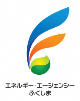 送付先 エネルギー・エージェンシーふくしま　行きFAX : 024-963-0122　E-mail : e.a.fukushima@f-open.or.jp福島県再生可能エネルギー関連産業推進研究会令和2年度第２回水素分科会　参加申込書　　　※　分科会では参加者相互の交流を目的として、氏名、会社・団体名、所属・役職までを一覧にし、参加者へ配布しますので、あらかじめご了承ください。Ⅱ部参加希望の方は、希望企業とお弁当（540円税込み）希望に〇をつけてください。申込締切日：令和2年１2月15日(火) ◆ 会場案内図 　福島県ハイテクプラザ　多目的ホール（福島県待池台一丁目12）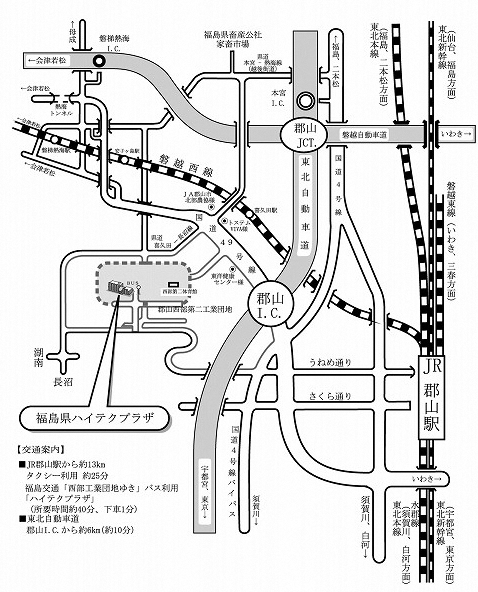 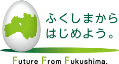 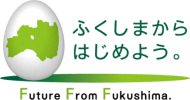 1会社・団体名、所属会社・団体名、所属Ⅱ部お弁当1役職名前➀大陽日酸②日立造船③両方➀希望②無1電話E-mail➀大陽日酸②日立造船③両方➀希望②無2会社・団体名、所属会社・団体名、所属Ⅱ部お弁当2役職名前➀大陽日酸②日立造船③両方➀希望②無2電話E-mail➀大陽日酸②日立造船③両方➀希望②無3会社・団体名、所属会社・団体名、所属Ⅱ部お弁当3役職名前➀大陽日酸②日立造船③両方➀希望②無3電話E-mail➀大陽日酸②日立造船③両方➀希望②無